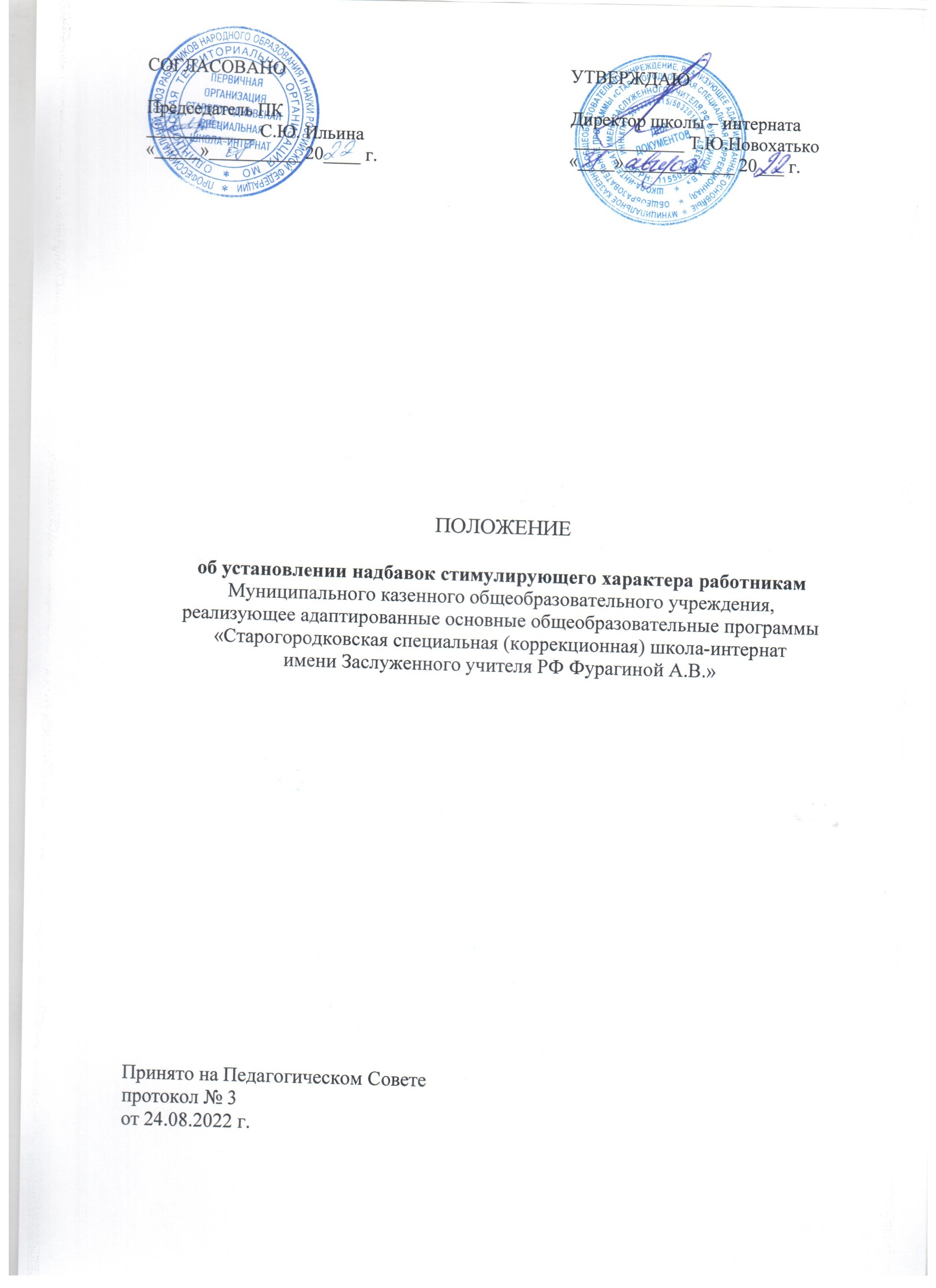 I. Общие положения:1   Настоящее Положение разработано в соответствии с Трудовым кодексом РФ, Законом  РФ «Об образовании», Законом Московской области № 200/2018-ОЗ «О финансовом обеспечении реализации основных общеобразовательных программ в муниципальных общеобразовательных организациях в Московской области, обеспечении дополнительного образования детей в муниципальных общеобразовательных организациях в Московской области за счет средств бюджета Московской области в 2019 году» Постановлением Главы Одинцовского городского округа № 1633 от 09.07.2020 г. «Об утверждении Положения об оплате труда работников муниципальных образовательных организаций  Одинцовского городского округа Московской области»  и других документов (в редакции последних изменений).Цель настоящего Положения – повышение результативности и качества труда работников Учреждения.Виды, условия, размеры и порядок установления работникам Учреждения надбавок стимулирующего характера устанавливаются по согласию с Советом (далее - Совет) Учреждения самостоятельно. Установление выплат стимулирующего характера производится с учетом показателей результатов труда, утверждаемых настоящим Положением, в пределах выделенных Учреждению на эти цели средств, и закрепляются в коллективном договоре.Действия настоящего положения распространяется на работников Учреждения, за исключением руководителя учреждения.II. Порядок установления стимулирующих выплат педагогическим и иным работникам учреждения.2.1. В учреждении каждой категории персонала устанавливаются показатели эффективности деятельности в соответствии с перечнем категорий по показателям результативности. Каждому показателю эффективности деятельности категорий работников школы установлены индикаторы измерения. Каждый индикатор измерения оценен максимальным количеством баллов. Сумма баллов по индикаторам измерения даёт итоговое количество баллов по одному показателю. Общая сумма баллов по показателям эффективности деятельности составляет максимальное количество баллов по определённой категории работников учреждения.2.2. Стимулирующие выплаты педагогическим работникам учреждения устанавливаются на основании представленного педагогом самоанализа деятельности за полугодие по форме в соответствии с утверждёнными критериями (Приложение 1, 2), мониторинга результативности и качества деятельности педагога. Для определения суммы стимулирующей выплаты за полугодие набранные педагогом школы баллы суммируются. Исходя из имеющихся ежемесячных средств стимулирующей части оплаты труда, определяется цена 1 балла и сумма стимулирующей выплаты для каждого педагога индивидуально. Стимулирующие выплаты не ограничиваются определёнными размерами и могут изменяться в зависимости от выделенных сумм на стимулирующий фонд. Определённые таким образом выплаты педагог получает ежемесячно в течение полугодия.2.3. Оценочный лист заполняется на каждого работника школы, в котором указываются его показатели эффективности деятельности в соответствии с занимаемой должностью. Оценивание индикаторов показателей производится в три этапа: в первую очередь – самим работником, затем комиссией по оценке деятельности каждой категории работников (учителя, педагогический персонал, АУП, учебно-вспомогательный персонал, обслуживающий персонал) после этого руководителем школы. В случае выявления в оценочном листе расхождений в оценках одного и того же индикатора, администрация принимает меры по приведению оценки к одному значению за счёт переговоров или уточнение расчётов и данных в первичных документах. При положительном решении вопроса в оценочный лист вносится исправление, рядом проставляется подпись лица, чья оценка подлежит исправлению. Если расхождение в оценке индикатора не устранено, то решение по приведению его к одному значению выносится на рассмотрение Совета. В случае расхождения мнения членов Совета решение принимается большинством голосов, проводимом путём открытого голосования при условии присутствия не менее половины членов комиссии. Данные о принятии решения по приведению оценок индикаторов к одному значению поимённо по работникам, а также итоги голосования отражаются в протоколе заседания комиссии. После этого вносятся исправления в оценочный лист, с указанием даты заседания и подписи председателя комиссии.III. Порядок отмены стимулирующих выплат.Отмена выплат определяется следующими причинами:- окончание срока действия выплат;- применение к работнику административных взысканий за нарушение трудовой дисциплины, невыполнение должностных обязанностей и приказов по учреждению, а также в случае обоснованных жалоб родителей на действия работников, по согласованию с профсоюзным комитетом.IV. Сроки действия настоящего Положения.Настоящее Положение о стимулирующих выплатах действует бессрочно и может быть дополнено и изменено.Перечень критериев эффективности труда и формализованные качественные и количественные показатели, позволяющие оценить результативность и качество работы (эффективность труда) заместителей директораПеречень критериев эффективности труда и формализованные качественные и количественные показатели, позволяющие оценить результативность и качество работы (эффективность труда) учителяПеречень критериев эффективности труда и формализованные качественные и количественные показатели, позволяющие оценить результативность и качество работы (эффективность труда) воспитателяПеречень критериев эффективности труда и формализованные качественные и количественные показатели, позволяющие оценить результативность и качество работы (эффективность труда) педагога дополнительного образования, педагога организатораПеречень критериев эффективности труда и формализованные качественные и количественные показатели, позволяющие оценить результативность и качество работы (эффективность труда) учителя-дефектологаПеречень критериев эффективности труда и формализованные качественные и количественные показатели, позволяющие оценить результативность и качество работы (эффективность труда) учителя-логопедаПеречень критериев эффективности труда и формализованные качественные и количественные показатели, позволяющие оценить результативность и качество работы (эффективность труда) Заведующей библиотекойПеречень критериев эффективности труда и формализованные качественные и количественные показатели, позволяющие оценить результативность и качество работы (эффективность труда) старшего воспитателя.Перечень критериев эффективности труда и формализованные качественные и количественные показатели, позволяющие оценить результативность и качество работы (эффективность труда) педагога-психологаПеречень критериев эффективности труда и формализованные качественные и количественные показатели, позволяющие оценить результативность и качество работы (эффективность труда) социального педагогаПеречень критериев эффективности труда и формализованные качественные и количественные показатели, позволяющие оценить результативность и качество работы (эффективность труда) тьютораПеречень критериев эффективности труда и формализованные качественные и количественные показатели, позволяющие оценить результативность и качество работы (эффективность труда) Советника директора по воспитанию  и взаимодействию с детскими общественными объединениямиПеречень критериев эффективности труда и формализованные качественные и количественные показатели, позволяющие оценить результативность и качество работы (эффективность труда) учебно-вспомогательного, медицинского и обслуживающего персонала №Критерий оцениванияКол-во балловКол-во балловКол-во баллов№Критерий оцениванияМаксимальноеСамооценкаЭкспертная оценка1.Эффективность процесса обученияЭффективность процесса обученияЭффективность процесса обученияЭффективность процесса обучения1.1Динамика доли неуспевающих учащихся: отсутствие неуспевающих-2 балла, снижение- 1 балл2б1.2Отсутствие неуспевающих выпускников по результатам итоговой аттестации – 5балл5б1.3Наличие обучающихся (воспитанников), показавших положительный результат коррекционной (логопедической, психо-коррекционной) или оздоровительной работы, подтвержденных результатами диагностических обследований психолого-медико-педагогического консилиума улучшение-5 баллов, полная коррекция (оздоровление)- 10 баллов10б1.4Доля выпускников, продолживших обучение в других образовательных учреждениях или трудоустроенных, (за исключением лиц, имеющих ограничения по медицинским показаниям): 80% и выше-5б, 100%- 10б10б1.5.% успеваемости в выпускных классах ступени начального общего образования: при положительной динамике или сохранении 100% успеваемости5б1.6Положительная динамика или стабильно высокое качество обучения в выпускных классах на уровне начального общего образования5бНаличие на уровне основного общего образования выпускников, получивших  свидительства об обучении «4» и «5» – 1 баллИТОГО2. Эффективность воспитательной деятельности2. Эффективность воспитательной деятельности2. Эффективность воспитательной деятельности2. Эффективность воспитательной деятельности2. Эффективность воспитательной деятельности2.1Число обучающихся (воспитанников), поставленных на учет в комиссии по делам несовершеннолетних10б2.2Наличие в образовательном учреждении детских объединений или организаций (при наличии локального акта),5б2.3Наличие ученического органа самоуправления, установленного уставом учреждения5б2.4Доля обучающихся (воспитанников), постоянно занимающихся в системе дополнительного образования образовательного учреждения или вне рамок образовательного учреждения: за каждые 25%- 2 балла10б2.5Наличие в образовательном учреждении паспортизированного музея10б2.6Количество обучающихся (воспитанников) (в личном первенстве) и /или команд, организованных образовательным учреждением, ставших победителями или призерами спортивных соревнований, конкурсов, фестивалей и др. наличие на муниципальном уровне - 2балл; на уровне области -3 балла; наличие на всероссийском или международном уровне -4 балла4б2.7Результаты участия воспитанников в социальных проектах: участие- 1 балл, победы в муниципальных или областных конкурсах – 2 балла; победы на всероссийских или международных конкурсах – 3 балла3б ИТОГО3.Эффективность использования современных технологий в образовательном процессе и деятельности учрежденияЭффективность использования современных технологий в образовательном процессе и деятельности учрежденияЭффективность использования современных технологий в образовательном процессе и деятельности учрежденияЭффективность использования современных технологий в образовательном процессе и деятельности учреждения3.1Распространение педагогического опыта учреждения в профессиональном сообществе через проведение семинаров, конференций, организованных самим образовательным учреждением: на муниципальном уровне-5 б; на областном уровне- 7 б; на российском или международном уровне-10 балла10б3.2Наличие достижений (награды, гранты) у педагогов (индивидуальные и/или коллективные) по внедрению в практику современных образовательных технологий: на уровне «образовательного округа»- 3 б; на уровне области-5 балла; на российском и/или международном уровнях -10 балла10б3.3Доля учебных кабинетов, оборудованных компьютером, имеющим выход в Интернет, для работы учителя на уроке: от 25% до 50% -3 балл; 2 20 от 50% и выше- 5балла5б3.4.Наличие на сайте образовательного учреждения интерактивного взаимодействия (форум, он-лайн консультация, интерактивные опросы мнения родителей и т.д.) между всеми участниками образовательного процесса – 2 балла2бИТОГО4.Эффективность обеспечения доступности качественного образованияЭффективность обеспечения доступности качественного образованияЭффективность обеспечения доступности качественного образованияЭффективность обеспечения доступности качественного образования4.1Количество профилей трудового обучения: за каждый профиль 1бЗа каждый профиль 1б4.2Реализация предпрофильной подготовки: наличие-5 балл5б4.3Наличие индивидуальных учебных планов более чем у 20% обучающихся 20б4.4Организация в учреждении учебно-воспитательного процесса (баллы могут суммироваться): для детей со сложной структурой дефекта-2 балла, для детей с тяжелым нарушением или нарушением, ограничивающем пребывание в детском коллективе-2 баллаЗа каждого ребенка 2б4.5Организация обучения получателей социальных услуг, проживающих в ПНИ с применением дистанционных образовательных технологий За каждый класс 2б4.6Количество реализуемых образовательных программ, за каждую программу 1баллЗа каждую программу 1бИТОГО5Эффективность управленческой деятельностиЭффективность управленческой деятельностиЭффективность управленческой деятельностиЭффективность управленческой деятельности5.1Наличие действующей программы развития (срок действия- не менее 3-х лет), утвержденной органом самоуправления образовательного учреждения -3 балл3б5.2Наличие позитивных материалов в СМИЗа каждый материал -3б5.3Отсутствие предписаний, замечаний и обоснованных жалоб по вопросам социальной поддержки и защиты интересов несовершеннолетних 20б5.4Обеспечение условий для прохождения практики студентов ВУЗов и ССУЗов по профилю учрежденияЗа каждого 2б5.5Отсутствие обоснованных жалоб со стороны педагогических работников, родителей, учащихся20бИТОГО6Эффективность обеспечения условий, направленных на здоровьесбережение и безопасность участников образовательного процессаЭффективность обеспечения условий, направленных на здоровьесбережение и безопасность участников образовательного процессаЭффективность обеспечения условий, направленных на здоровьесбережение и безопасность участников образовательного процессаЭффективность обеспечения условий, направленных на здоровьесбережение и безопасность участников образовательного процесса6.1Наличие у образовательного учреждения программы, пропагандирующий здоровый образ жизни-5б6.2Отсутствие предписаний, замечаний и обоснованных жалоб в части организации охраны жизни и здоровья обучающихся и сотрудников20б6.3Отсутствие травматизма среди воспитанников и работников учреждения10бИТОГО7.Эффективность использования и развития ресурсного обеспеченияЭффективность использования и развития ресурсного обеспеченияЭффективность использования и развития ресурсного обеспеченияЭффективность использования и развития ресурсного обеспечения7.1Наличие не менее чем у 50% педагогических работников (включая совместителей) квалификационных категорий20б7.2Доля учителей, прошедших в истекшем году обучение на курсах повышения квалификации в объеме не менее 72 часов: от 25% до 35%- 10 б; 35% и более – 20 б20б7.3Результативность участия педагогов в конкурсах профессионального мастерства: участие на уровне округа-5 балл, наличие победителей и призеров на уровне  округа- 10 б, участие на областном уровне – 10 б, наличие победителей на областном уровне и выше 20 б20б7.4Доля педагогических работников, работающих в объеме двух ставок и более в одном образовательном учреждении: 10% и ниже – 5 б5б7.5Отсутствие замечаний по итогам ревизий и других проверок по вопросам финансово-хозяйственной деятельности20бИТОГО:8Обеспечение высокого уровня безопасности и жизнедеятельности школыОбеспечение высокого уровня безопасности и жизнедеятельности школыОбеспечение высокого уровня безопасности и жизнедеятельности школыОбеспечение высокого уровня безопасности и жизнедеятельности школы8.1Соблюдение, в соответствии с нормативными требованиями, правил пожарной, электро-, экологической, радиационной безопасности , своевременное и полное выполнение мероприятий по выполнению предписаний контролирующих служб20б8.2Своевременное составление планов на текущий период, год по ремонту, восстановлению, профилактическим работам по зданию и территории школы20б8.3Организация своевременного заключения договоров на поставки товаров, услуг и работ по обслуживанию здания школы20б8.4Организация обеспечения всех требований санитарно-гигиенических условий в здании школы20б8.5Высокое качество подготовки и проведение всех видов ремонтных работ20б8.6Обеспечение сохранности и надлежащего технического состояния здания, сооружений, хозинвентаря20б8.7Организация и проведение мероприятий экономии по всем видам потребляемых ресурсов: электро-, энергии, тепло- и водопотребления и т.д20б8.8Качественная подготовка заявок и расчетов на хозяйственные расходы по содержанию зданий и приобретению материалов10б8.9Полное и своевременное использование бюджетных средств20б8.10Выполнение работы, не связанной с должностными обязанностями10б8.11Разработка инструкций, положений и др8.12Отсутствие замечаний по выполнению законодательных и нормативноправовых документов по охране труда и технике безопасности20бКритерии эффективности труда и формализованные качественные и количественные показатели оцениванияКритерии эффективности труда и формализованные качественные и количественные показатели оцениванияШкала оцениванияШкала оцениванияШкала оцениванияКритерии эффективности труда и формализованные качественные и количественные показатели оцениванияКритерии эффективности труда и формализованные качественные и количественные показатели оцениванияМаксимальноеСамооценкаЭксперт ная оценка1.Результативность деятельности педагога по обеспечению качества предоставляемых услуг.1.1. Положительная динамика или сохранение значения среднего балла оценки уровня учебных достижений обучающихся, по итогам сравнения отчетных периодов по преподаваемому учителем предмету (-ам).5б1.Результативность деятельности педагога по обеспечению качества предоставляемых услуг.1.3. Соответствие не менее 75% итоговых (годовых) отметок обучающихся по результатам внешних оценочных процедур по преподаваемому учителем предмету по результатам итоговой аттестации5б1.Результативность деятельности педагога по обеспечению качества предоставляемых услуг.1.4. Доля обучающихся, успевающих на «4» и «5» по преподаваемому учителем предмету (-ам), на уровне начального общего образования, основного общего образования, среднего общего образования выше, чем в среднем по преподаваемому учителем предмету (-ам) и соответствующему уровню в ОО.5б1.Результативность деятельности педагога по обеспечению качества предоставляемых услуг.1.5. Доля обучающихся, освоивших в полном объеме ФГОС УО (ИН) и допущенных до итоговой аттестации по преподаваемому учителем предмету (-ам), составляет 100%.5б1.Результативность деятельности педагога по обеспечению качества предоставляемых услуг.1.6. Соответствие не менее 75% годовых отметок обучающихся 9-х классов результатам итоговой аттестации по преподаваемому учителем предмету (-ам)5б1.Результативность деятельности педагога по обеспечению качества предоставляемых услуг.1.7. Позитивная динамика в результатах коррекционно-развивающей работы учителя, проявляемая в достижениях обучающихся (на основании решения ППк, ПМПК).5б1.Результативность деятельности педагога по обеспечению качества предоставляемых услуг.1.8.Снижение численности или отсутствие обучающихся, состоящих на профилактическом учете (внутришкольный учет, КДН, ПДН) по итогам сравнения отчетных периодов.5б1.Результативность деятельности педагога по обеспечению качества предоставляемых услуг.1.9. Доля обучающихся, состоящих на профилактическом учете, вовлеченных учителем, выполняющим функции классного руководителя, в объединения дополнительного образования на базе ОО, реализующих программы ДОД, школы, иных организаций (при условии постоянной посещаемости в течение учебного года), в общей численности обучающихся, состоящих на профилактическом учете и приступивших к обучению, составляет 100%.5б1.Результативность деятельности педагога по обеспечению качества предоставляемых услуг.1.10. Доля обучающихся, состоящих на профилактическом учете, вовлеченных учителем, выполняющим функции классного руководителя, в объединения дополнительного образования на базе ОО, реализующих программы ДОД, школы, иных организаций и /или иные формы занятости в каникулярный период, составляет 100%.5б1.Результативность деятельности педагога по обеспечению качества предоставляемых услуг.1.11. Отсутствие обучающихся, не посещающих учебные занятия по неуважительным причинам более 30 учебных дней (из числа приступивших).2б1.Результативность деятельности педагога по обеспечению качества предоставляемых услуг.1.12. Результативность участия обучающихся и (или) классного коллектива, подготовленных учителем, в социальных проектах или мероприятиях (победы, призовые места) (в зависимости от уровня).5б1.Результативность деятельности педагога по обеспечению качества предоставляемых услуг.1.13. Доля обучающихся, вовлеченных учителем, в т.ч. выполняющим функции классного руководителя, во внеклассные мероприятия различного уровня, выше, чем в среднем по ОО или имеет положительную динамику.5б1.Результативность деятельности педагога по обеспечению качества предоставляемых услуг.1.15. Отсутствие обоснованных жалоб на работу учителя со стороны участников образовательных отношений.5б2.Результативность деятельности по развитию талантов у детей, по сопровождению их профессионального самоопределения2.1. Наличие и число обучающихся у учителя, ставших победителями или призерами различных конкурсов.1б за каждого 2.Результативность деятельности по развитию талантов у детей, по сопровождению их профессионального самоопределения2.2. Наличие и число обучающихся (в личном первенстве) и/или команд, организованных (руководителем) учителем, ставших победителями или призерами спортивных соревнований, конкурсов, фестивалей и других1б за каждого2.Результативность деятельности по развитию талантов у детей, по сопровождению их профессионального самоопределения2.4. Доля обучающихся, вовлеченных учителем, в т.ч. выполняющим функции классного руководителя, в конкурсы профессионального мастерства среди лиц с инвалидностью и ограниченными возможностями здоровья (в зависимости от уровня)2б за каждого2.Результативность деятельности по развитию талантов у детей, по сопровождению их профессионального самоопределения2.5. Наличие победителей и призеров среди обучающихся, вовлеченных учителем, в т.ч. выполняющим функции классного руководителя, в мероприятия Национального чемпионата профессионального мастерства среди лиц с инвалидностью и ограниченными возможностями здоровья «Абилимпикс».5б за каждого3.Результативность использования современных технологий (в т.ч. цифровых технологий) в образовательном процессе.3.1. Доля обучающихся у учителя, в т.ч. выполняющего функции классного руководителя, по программам общего образования, для которых формируется цифровой образовательный профиль и индивидуальный план обучения с использованием федеральных информационно-сервисных платформ цифровой образовательной среды, в общем числе обучающихся выше, чем в среднем по ОО или имеет положительную динамику10б3.Результативность использования современных технологий (в т.ч. цифровых технологий) в образовательном процессе.3.3. Наличие у учителя, в т.ч. выполняющего функции классного руководителя, общедоступного, обновляемого не реже 1 раза в 2 недели ресурса в сети Интернет с актуальным образовательным контентом, востребованным ученической, родительской, педагогической общественностью.20б4.Результативность организационно-методической деятельности педагога.4.1.Результативность участия учителя, в т.ч.выполняющего функции классного руководителя, в распространении педагогического опыта в профессиональном сообществе в ходе проведения семинаров, конференций, иных мероприятий, организованных самим общеобразовательным учреждением (в зависимости от уровня).10б4.Результативность организационно-методической деятельности педагога.4.2. Результативность участия учителя, в т.ч. выполняющего функции классного руководителя, в распространении педагогического опыта в профессиональном сообществе в ходе проведения семинаров, конференций, входящих в перечень мероприятий, утвержденных приказами (распоряжениями) органов управления образованием, организованных иными ОО (в зависимости от уровня).10б4.Результативность организационно-методической деятельности педагога.4.3. Результаты участия учителя, в т.ч. выполняющего функции классного руководителя, в конкурсах профессионального мастерства (победитель, призер, лауреат, дипломант, обладатель специального приза, благодарственного письма, участник) (в зависимости от уровня).10б4.Результативность организационно-методической деятельности педагога.4.4. Наличие у учителя, в т.ч. выполняющего функции классного руководителя, авторских публикаций, освещающих события школьной жизни, профессиональной деятельности в СМИ, на официальном сайте ОО, в официальных аккаунтах ОО в социальных сетях, в т.ч. печатных публикаций, за отчетный период10б4.Результативность организационно-методической деятельности педагога.4.5. Повышение квалификации учителя, в т.ч. выполняющего функции классного руководителя, по преподаваемому предмету (-ам) или по приоритетным направлениям развития системы воспитания сверх нормативно установленного количества часов5б4.Результативность организационно-методической деятельности педагога.4.6. Достижение наставляемыми требуемой результативности при участии учителя в программе наставничества образовательной организации по модели педагог-педагог.5б4.Результативность организационно-методической деятельности педагога.4.7. Наличие у учителя, в т.ч. выполняющего функции классного руководителя, грантов (индивидуальных и (или) коллективных) с учетом уровня гранта (муниципальный уровень, уровень образовательного округа, региональный, всероссийский уровень) и распространения результатов использования гранта.20б5.Обеспечение формирования навыков ЗОЖ и безопасности у детей5.1. Отсутствие в течение учебного года фактов травматизма среди обучающихся у учителя во время образовательного процесса5б5.Обеспечение формирования навыков ЗОЖ и безопасности у детей5.2. Отсутствие в классном коллективе в течение учебного года фактов нарушений учащимися правил дорожного движения, дорожно - транспортных происшествий по вине учащихся.3б5.Обеспечение формирования навыков ЗОЖ и безопасности у детей5.3. Результаты участия во внутришкольных конкурсах по организации образовательной среды в учебных кабинетах и иных учебных помещениях, закрепленных за учителем, эффективному и безопасному (в соответствии с СанПиН) использованию учебного оборудования, инвентаря, сохранности имущества5б6. Дополнительные показатели.6.1. Общественная активность (ведение протоколов, работа в комиссиях).5бИТОГО балловПодпись:Критерии эффективности труда и формализованные качественные и количественные показатели оцениванияКритерии эффективности труда и формализованные качественные и количественные показатели оцениванияШкала оцениванияШкала оцениванияШкала оцениванияКритерии эффективности труда и формализованные качественные и количественные показатели оцениванияКритерии эффективности труда и формализованные качественные и количественные показатели оцениванияМаксимальноеСамооценкаЭксперт ная оценка1. Результативность профессиональной деятельности1.1 Качественная организация учебной работы, обеспечивающей успешность обучающегося на уроках: - качество проведения самоподготовки и внеклассных занятий. - кол-во учащихся, посещающих самоподготовку. Меньше 70% Больше 70%5б1. Результативность профессиональной деятельности1.2.Качественная организация досуга воспитанников. (3 бал за каждое мероприятие)9б1. Результативность профессиональной деятельности1.3.Наличие программы и систематическое применение на занятиях здоровьесберегающих технологий5б1. Результативность профессиональной деятельности1.4. Коллективные и личные достижения учащихся и участие в социально значимых проектах, акциях, спортивных состязаний, конкурсах, днях здоровья,10б1. Результативность профессиональной деятельности1.5. Качество сформированности трудовых навыков воспитанниками: самообслуживания, соблюдения техники безопасности, организации общественно полезного труда.5б1. Результативность профессиональной деятельности1.6. Реальный рост воспитанности и общей культуры учащихся, состояние нарушений общественного порядка, уменьшение пропусков без уважительной причины.5б1. Результативность профессиональной деятельности1.7. Организация работы по профилактике правонарушений (протоколы бесед лично (с детьми и родителями) и на родительских собраниях)5б2. Методическая и инновационная деятельность2.1. Зафиксированная демонстрация достижений через открытые воспитательные мероприятия с использованием ИКТ.5б2. Методическая и инновационная деятельность2.2. Обобщение и распространение собственного педагогического опыта через открытые мероприятия, выступления на м/о, семинарах, статьи в СМИ публикации в интернете и т.п. на школьном уровне, муниципальном, областном и всероссийском уровнях10б2. Методическая и инновационная деятельность2.3. Своевременное повышение квалификации: - курсы менее 72 часов - курсы свыше 72 часов2б2. Методическая и инновационная деятельность2.4. Качественное и своевременное ведение требуемых документов: планов работы, отчетов, мониторингов воспитанности обучающихся и др. документации в соответствии с требованиями2б2. Методическая и инновационная деятельность2.5. Осуществление наставничества2б3. Организационная культура3.1 Своевременная качественная организация дежурства в столовой. Соблюдение культуры приема пищи воспитанниками в столовой.5б3.2. Сохранность и развитие кабинета, соблюдение норм СанПиНа.5б3.3. Эффективная работа с родителями: вовлечение в совместную деятельность, посещаемость классных и общешкольных родительских собраний и мероприятий.5б4.Обеспечение формирования навыков ЗОЖ и безопасности у детей4.1.Стабильно низкий или снижение уровня заболеваемости воспитанников5б4.Обеспечение формирования навыков ЗОЖ и безопасности у детей4.2.Отсутствие в течение учебного года фактов травматизма среди воспитанников у педагога во время образовательного процесса5б4.Обеспечение формирования навыков ЗОЖ и безопасности у детей4.3.Отсутствие нарушений в части организации охраны жизни и здоровья воспитанников2б4.Обеспечение формирования навыков ЗОЖ и безопасности у детей4.5.Отсутствие нарушений санитарно-эпидемиологических требований2б4.Обеспечение формирования навыков ЗОЖ и безопасности у детей4.6.Отсутствие нарушений требований охраны труда, пожарной и антитеррористической безопасности в части организации образовательного процесса2б6.Дополнительные показатели6.1.Общественная активность10бИтого балловПодписьКритерии эффективности труда и формализованные качественные и количественные показатели оцениванияКритерии эффективности труда и формализованные качественные и количественные показатели оцениванияШкала оцениванияШкала оцениванияШкала оцениванияКритерии эффективности труда и формализованные качественные и количественные показатели оцениванияКритерии эффективности труда и формализованные качественные и количественные показатели оцениванияМаксимальноеСамооценкаЭксперт ная оценка1.Результативность деятельности педагога по обеспечению качества предоставляемых услуСохранность контингента обучающихся в возрасте 7-18 лет в объединении дополнительного образования от первоначального набора в объединение дополнительного образования за отчетный период5б1.Результативность деятельности педагога по обеспечению качества предоставляемых услуСохранность контингента обучающихся объединения дополнительного образования, состоящих на различных видах профилактического учета, за отчетный период5б1.Результативность деятельности педагога по обеспечению качества предоставляемых услуСоответствие дополнительной общеобразовательной программы, разработанной педагогом дополнительного образования, современным требованиям5б1.Результативность деятельности педагога по обеспечению качества предоставляемых услуУспешная реализация педагогом дополнительного образования адаптированных дополнительных общеобразовательных программ для обучающихся с ОВЗ5б1.Результативность деятельности педагога по обеспечению качества предоставляемых услуДоля позитивных отзывов, обучающихся объединения дополнительного образования и их родителей (законных представителей5б2.Результативность деятельности по развитию талантов у детей, по сопровождению их профессионального самоопределенияДоля обучающихся объединения дополнительного образования, принявших участие в мероприятиях (конкурсах, соревнованиях, фестивалях, конференциях, олимпиадах и другое), в общей численности обучающихся объединения дополнительного образования (в зависимости от уровня)10б2.Результативность деятельности по развитию талантов у детей, по сопровождению их профессионального самоопределенияДоля обучающихся объединения дополнительного образования – победителей и призеров мероприятий (конкурсов, соревнований, фестивалей, конференций, олимпиад и другое), в общей численности обучающихся объединения дополнительного образования, принявших участие в мероприятиях, на уровне: ОО; муниципалитета, образовательного округа; региона РФ, международном10б2.Результативность деятельности по развитию талантов у детей, по сопровождению их профессионального самоопределенияДоля обучающихся объединения дополнительного образования, принявших участие в социальных проектах, в общей численности обучающихся объединения дополнительного образования (в зависимости от уровня)10б2.Результативность деятельности по развитию талантов у детей, по сопровождению их профессионального самоопределенияПолучение грантов (индивидуальных и (или) коллективных), направленных на развитие объединения дополнительного образования образовательной организации20б3.Результативность использования современных технологий (в т.ч. цифровых технологий) в образовательном процессеПродвижение деятельности объединения дополнительного образования образовательной организации в социальных сетях, в средствах массовой информации (в зависимости от уровня) за отчетный период5б4.Результативность организационно-методической деятельности педагогаРезультативность участия педагога в распространении педагогического опыта в профессиональном сообществе (издание публикаций, выступления на педагогических советах, семинарах, конференциях, мастер-классах, заседаниях методических объединений и другое) (в зависимости от уровня)5бУчастие педагогического работника в работе экспертных советов, конкурсных комиссий, творческих проектных групп, жюри конкурсов, организации и судействе спортивных соревнований за отчетный период, (в зависимости от уровня): участие в работе краткосрочной целевой группы; на постоянной основе в течение календарного года5бРеализация совместных с родителями (законными представителями) различных мероприятий и проектов за отчетный период5бРезультаты участия педагога в конкурсах профессионального мастерства (победитель, призёр, лауреат, дипломант, обладатель специального приза, благодарственного письма, участник) (в зависимости от уровня)10б5.Обеспечение формирования навыков ЗОЖ и безопасности у детейОтсутствие фактов травматизма среди обучающихся объединения дополнительного образования во время образовательного процесса2бОтсутствие обоснованных жалоб на работу педагога со стороны участников образовательных отношений2б6.Дополнительные показателиОбщественная активность10бИтого балловПодписКритерии эффективности труда и формализованные качественные и количественные показатели оцениванияКритерии эффективности труда и формализованные качественные и количественные показатели оцениванияШкала оцениванияШкала оцениванияШкала оцениванияКритерии эффективности труда и формализованные качественные и количественные показатели оцениванияКритерии эффективности труда и формализованные качественные и количественные показатели оцениванияМаксимальноеСамооценкаЭксперт ная оценка1.Результативность деятельности педагога по обеспечению качества предоставляемых услуг1.Результативность деятельности педагога по обеспечению качества предоставляемых услуг1.Результативность деятельности педагога по обеспечению качества предоставляемых услуг1.Результативность деятельности педагога по обеспечению качества предоставляемых услуг1.Результативность деятельности педагога по обеспечению качества предоставляемых услуг1.1.Положительная динамика в развитии обучающихся по результатам коррекционно-развивающей работы учителя-дефектолога на основании результатов диагностики, проводимой членами ППК (по результатам на первую и последнюю дату отчетного периода):8бпо разделу «физическое развитие»2бпо разделу «сенсорное развитие»2бпо разделу «познавательное развитие»2бпо разделу «коммуникативное развитие»2б1.2.Доля родителей (законных представителей), положительно оценивших качество коррекционной работы, от общего числа обратившихся (наличие аналитической справки по итогам анкетирования)Более 70%-5б1.3.Доля родителей (законных представителей), положительно оценивших качество консультативной помощи, от общего числа обратившихся (наличие аналитической справки по итогам анкетирования)Более 70%-5б1.4Отсутствие обоснованных жалоб в части организации образовательного процесса2б2.Результативность использования современных технологий (в т.ч. цифровых технологий) в образовательном процессе2.Результативность использования современных технологий (в т.ч. цифровых технологий) в образовательном процессе2.Результативность использования современных технологий (в т.ч. цифровых технологий) в образовательном процессе2.Результативность использования современных технологий (в т.ч. цифровых технологий) в образовательном процессе2.Результативность использования современных технологий (в т.ч. цифровых технологий) в образовательном процессе2.1.Наличие у специалиста общедоступного, обновляемого не реже 1 раза в месяц ресурса в сети Интернет с актуальным образовательным контентом10б2.2.Создание и систематическое использование в работе ЦОР и ЭОР за отчетный период: ЦОР и ЭОР для обучающихся;5б2.3.ЦОР и ЭОР для родителей;2.4.ЦОР и ЭОР для педагогов3.Результативность организационно-методической деятельности педагога3.Результативность организационно-методической деятельности педагога3.Результативность организационно-методической деятельности педагога3.Результативность организационно-методической деятельности педагога3.Результативность организационно-методической деятельности педагога3.1.Результаты участия педагогов в конкурсах профессионального мастерства (наличие грамот, дипломов, сертификатов): участник, лауреат, призер, победитель (в зависимости от уровня)10б3.2.Повышение квалификации специалиста по приоритетным направлениям развития системы образования сверх нормативно установленного количества часов5б3.3.Профессиональная активность (результаты участия педагога в работе творческих, рабочих, экспертных групп, жюри, ПМПК), (наличие приказов, сертификатов) (в зависимости от уровня)10б3.4.Результативность участия специалиста в деятельности образовательной организации как ресурсной (опорной, экспериментальной, апробационной и т.д.) площадки на уровне ОО, муниципалитета, образовательного округа, региона, РФ (наличие подтверждающих документов, приказов, аналитической справки о результатах деятельности педагога)5б3.5.Результативность участия педагога в распространении педагогического опыта в профессиональном сообществе в ходе проведения семинаров, конференций, иных мероприятий, организованных самой ОО, на уровне ОО, муниципалитета, образовательного округа, региона, российском или международном уровнях10б3.6.Результативность участия педагога в распространении педагогического опыта в профессиональном сообществе в ходе проведения семинаров, конференций, иных мероприятий, организованных иными ОО, на уровне муниципалитета, образовательного округа, региона, российском или международном уровнях20б3.7.Создание и реализация авторской методической разработки, дополнительной общеобразовательной программы, направленной на создание оптимальных условий для адаптации детей с ОВЗ и развитие позитивных потенций каждого ребенка (наличие разработки (программы), рецензии, аналитического отчета):10бсоздание2создание и реализация2создание и реализация разработки (программы), прошедшей экспертизу и рекомендованной к применению в ОО на уровне образовательного округа3создание и реализация разработки (программы), прошедшей экспертизу и рецензирование на уровне региона33.8.Разработка и внедрение (компилятивных) учебно-методических материалов, рекомендаций, пособий дефектологического содержания10бучебно-методические материалы5бметодические рекомендации3бметодическое пособие2б6.Дополнительные показатели6.Дополнительные показатели6.Дополнительные показатели6.Дополнительные показатели6.Дополнительные показателиОбщественная активность10бИТОГОКритерии эффективности труда и формализованные качественные и количественные показатели оцениванияКритерии эффективности труда и формализованные качественные и количественные показатели оцениванияШкала оцениванияШкала оцениванияШкала оцениванияКритерии эффективности труда и формализованные качественные и количественные показатели оцениванияКритерии эффективности труда и формализованные качественные и количественные показатели оцениванияМаксимальноеСамооценкаЭксперт ная оценка1.Результативность деятельности педагога по обеспечению качества предоставляемых услуг1.Результативность деятельности педагога по обеспечению качества предоставляемых услуг1.Результативность деятельности педагога по обеспечению качества предоставляемых услуг1.Результативность деятельности педагога по обеспечению качества предоставляемых услуг1.Результативность деятельности педагога по обеспечению качества предоставляемых услугПоложительная динамика в развитии обучающихся по результатам коррекционно-развивающей работы на основании результатов диагностики, проводимой членами ППК (по результатам на первую и последнюю дату отчетного периода):10б1.1.Учителя-логопеда (сопровождение с нарушениями устной и письменной речи обучающихся с ЗПР, РАС, УО независимо от уровня образования)5б1.2.Доля родителей (законных представителей), положительно оценивших качество коррекционной работы, от общего числа обратившихся (наличие аналитической справки по итогам анкетирования)Более 70%-5б1.3.Доля родителей (законных представителей), положительно оценивших качество консультативной помощи, от общего числа обратившихся (наличие аналитической справки по итогам анкетирования)Более 70%-5б1.4.Доля родителей (законных представителей), положительно оценивших разнообразие способов коммуникации специалиста с родителями (законными представителями), от общего числа обратившихся (наличие аналитической справки по итогам анкетирования)Более 70%-5б1.5.Отсутствие обоснованных жалоб в части организации образовательного процесса2б 2. Результативность использования современных технологий (в т.ч. цифровых технологий) в образовательном процессе 2. Результативность использования современных технологий (в т.ч. цифровых технологий) в образовательном процессе 2. Результативность использования современных технологий (в т.ч. цифровых технологий) в образовательном процессе 2. Результативность использования современных технологий (в т.ч. цифровых технологий) в образовательном процессе 2. Результативность использования современных технологий (в т.ч. цифровых технологий) в образовательном процессе2.1.Наличие у специалиста общедоступного, обновляемого не реже 1 раза в месяц ресурса в сети Интернет с актуальным образовательным контентом10б2.2.Создание и систематическое использование в работе ЦОР и ЭОР за отчетный период:5бЦОР и ЭОР для обучающихсяЦОР и ЭОР для родителейЦОР и ЭОР для педагогов3. Результативность организационно-методической деятельности педагога3. Результативность организационно-методической деятельности педагога3. Результативность организационно-методической деятельности педагога3. Результативность организационно-методической деятельности педагога3. Результативность организационно-методической деятельности педагога3.1Результаты участия педагогов в конкурсах профессионального мастерства (наличие грамот, дипломов, сертификатов): участник, лауреат, призер, победитель (в зависимости от уровня)5б3.2.Повышение квалификации специалиста по приоритетным направлениям развития системы образования сверх нормативно установленного количества часов5б3.3.Профессиональная активность (результаты участия педагога в работе творческих, рабочих, экспертных групп, жюри, ПМПК, ППк) (наличие приказов, сертификатов) (в зависимости от уровня)10б3.4.Результативность участия специалиста в деятельности образовательной организации как ресурсной (опорной, экспериментальной, апробационной и т.д.) площадки на уровне ОО, муниципалитета, образовательного округа, региона, РФ(наличие подтверждающих документов, приказов, аналитической справки о результатах деятельности педагога)5б3.5.Результативность участия педагога в распространении педагогического опыта в профессиональном сообществе в ходе проведения семинаров, конференций, иных мероприятий, организованных самой ОО, на уровне ОО, муниципалитета, образовательного округа, региона, российском или международном уровнях10б3.6.Результативность участия педагога в распространении педагогического опыта в профессиональном сообществе в ходе проведения семинаров, конференций, иных мероприятий, организованных иными ОО, на уровне муниципалитета, образовательного округа, региона, российском или международном уровнях20б3.7.Создание и реализация авторской методической разработки, дополнительной общеобразовательной программы, направленной на создание оптимальных условий для адаптации детей с ОВЗ и развитие позитивных потенций каждого ребенка (наличие разработки (программы), рецензии, аналитического отчета):10бсозданиесоздание и реализациясоздание и реализация разработки (программы), прошедшей экспертизу и рекомендованной к применению в ОО на уровне образовательного округасоздание и реализация разработки (программы), прошедшей экспертизу и рецензирование на уровне региона3.8.Разработка и внедрение (компилятивных) учебно-методических материалов, рекомендаций, пособий дефектологического содержания10бучебно-методические материалыметодические рекомендацииметодическое пособиеОбщественная активность 10бИТОГОКритерии эффективности труда и формализованные качественные и количественные показатели оцениванияКритерии эффективности труда и формализованные качественные и количественные показатели оцениванияШкала оцениванияШкала оцениванияШкала оцениванияКритерии эффективности труда и формализованные качественные и количественные показатели оцениванияКритерии эффективности труда и формализованные качественные и количественные показатели оцениванияМаксимальноеСамооценкаЭксперт ная оценка1.Результативность деятельности  по обеспечению качества предоставляемых услуг1.1. Доля обучающихся, являющихся читателями школьной библиотеки (школьных информационно-библиотечных центров) за отчётный период (без учета выдачи учебников).Более 70%-5б1.2. Достижение значений средней посещаемости обучающихся за отчётный период (число посещений на количество читателей).5б1.5. Доля обучающихся, охваченных мероприятиями, подготовленными школьной библиотекой (школьным информационно-библиотечным центром), направленными на повышение читательского интереса, за отчётный период.до 75% от общего количества обуч-ся -2 б; свыше 75% от общего количества обуч-ся – 3 б1.6. Доля учащихся, вовлеченных библиотекарем в совместные мероприятия с организациями и учреждениями других ведомств в рамках межведомственного взаимодействия, направленными на повышение читательского интереса, за отчётный период.до 20% от общего количества обуч-ся -1 б; свыше 20% от общего количества обуч-ся- 2 б1.7. Отсутствие обоснованных жалоб на работу педагога-библиотекаря со стороны участников образовательных отношений за отчётный период.5б2.Результативность деятельности по развитию талантов у детей, по сопровождению их профессионального самоопределения2.1. Наличие обучающихся, подготовленных библиотекарем, ставших победителями и (или) призерами в конкурсах, фестивалях, чтениях и т.д. за отчётный период (в зависимости от уровня).10б3.Результативность использования современных технологий (в т.ч. цифровых технологий) в образовательном процессе3.1. Разработанные педагогом- библиоткарем и используемые в учебновоспитательном процессе информационные продукты (в т.ч. мультипрезентации, видеоролики, буктрейлеры, тематические папки, буклеты, дайджесты, обзоры и т.д.) для всех участников образовательных отношений за отчётный период10б3.2. Наличие ресурса в сети Интернет школьной библиотеки (школьного информационно-библиотечного центра) постоянно действующего (не менее 1 обновления в неделю) интерактивного взаимодействия (онлайн-консультации, форум, онлайн-опросы и т.д.) между всеми участниками образовательных отношений за отчётный период10б4.Результативность организационно-методической деятельности 4.1. Результативность педагога - библиотекаря в распространении опыта в профессиональном сообществе в ходе проведения семинаров, конференций, иных организованных мероприятий (в зависимости от уровня).10б4.2. Результаты участия педагога - библиотекаря в конкурсах профессионального мастерства (победитель, призер) за отчётный период (в зависимости от уровня).10б4.3. Наличие у педагога-библиотекаря грантов за отчётный период (в зависимости от уровня)20б5.Дополнительные показатели5.1. Общественная активность10бИТОГО:Критерии эффективности труда и формализованные качественные и количественные показатели оцениванияКритерии эффективности труда и формализованные качественные и количественные показатели оцениванияШкала оцениванияШкала оцениванияШкала оцениванияКритерии эффективности труда и формализованные качественные и количественные показатели оцениванияКритерии эффективности труда и формализованные качественные и количественные показатели оцениванияМаксимальноеСамооценкаЭксперт ная оценка1.Результативность деятельности педагога по обеспечению качества предоставляемых услуг1.1. Отсутствие обоснованных жалоб на работу  старшего воспитателя со стороны всех участников образовательных отношений за отчётный период.10б2. Результативность организационно-методической деятельности педагога2.1. Наличие педагогов – победителей и призёров конкурсных мероприятий (фестивалей, конкурсов методических разработок и т.д.), подготовленных старшим воспитателем за отчётный период (в зависимости от уровня)10б2. Результативность организационно-методической деятельности педагога2.2. Участие  старшего воспитателя в качестве спикера (модератора) на выставках, форумах, ярмарках, конференциях, организованных либо самим учреждением, либо сторонними организациями за отчётный период (в зависимости от уровня).10б2. Результативность организационно-методической деятельности педагога2.3. Доля педагогических работников ОО, прошедших обучение на курсах повышения квалификации в объёме не менее 16 часов, свыше 33% от общего числа педагогических работников за отчётный период.2б2. Результативность организационно-методической деятельности педагога2.4. Разработанные старшим воспитателем и используемые в учебно - воспитательном процессе методические продукты (материалы, программы, проекты и т.д.) за отчётный период (в зависимости от уровня).5б2. Результативность организационно-методической деятельности педагога2.5. Разработанные  старшим воспитателем и используемые в учебно - воспитательном процессе модели обобщения педагогического опыта за отчётный период (в зависимости от уровня).10б2. Результативность организационно-методической деятельности педагога2.6. Наличие у  старшего воспитателя личных публикаций по профессиональной деятельности в различных зарегистрированных изданиях (включая электронные) за отчётный период (в зависимости от уровня).10б2. Результативность организационно-методической деятельности педагога2.7. Результаты участия  старшего воспитателя в конкурсах профессионального мастерства (победитель, призер) за отчётный период (в зависимости от уровня).10б2. Результативность организационно-методической деятельности педагога2.8. Достижение наставляемым требуемой результативности при участии педагога в программе наставничества образовательной организации по модели педагог-педагог10б3. Дополнительные показатели3.1. Общественная активность10бИТОГО:Критерии эффективности труда и формализованные качественные и количественные показателиКритерии эффективности труда и формализованные качественные и количественные показателиШкала оцениванияШкала оцениванияШкала оцениванияКритерии эффективности труда и формализованные качественные и количественные показателиКритерии эффективности труда и формализованные качественные и количественные показателиМаксимальноеСамооценкаЭксперт ная оценка1. Результативность деятельности педагога по обеспечению качества предоставляемых услуг1. Результативность деятельности педагога по обеспечению качества предоставляемых услуг1. Результативность деятельности педагога по обеспечению качества предоставляемых услуг1. Результативность деятельности педагога по обеспечению качества предоставляемых услуг1. Результативность деятельности педагога по обеспечению качества предоставляемых услуг1.1.Положительная динамика в результатах коррекционно-развивающей работы с обучающимися по проблемам:1.1.в когнитивной сфере20%-39% - 2 балла 40%-59% - 5 б 60% и более – 6 б от числа обучающихся1.1.в эмоционально-волевой сфере20%-39% - 2 балла 40%-59% - 5 б 60% и более – 6 б от числа обучающихся1.1.в общении20%-39% - 2 балла 40%-59% - 5 б 60% и более – 6 б от числа обучающихся1.2.Создана внутренняя система мониторинга психологического здоровья обучающихся: создан персонифицированный информационный банк данных о состоянии психологического здоровья обучающихся на переходных этапах возрастного развития (поступление в школу, переход из начальной школы в среднюю, завершение основного общего образования, завершение среднего общего образования). Ежегодно составляется аналитический отчет, отражающий количественные и качественные характеристики состояния психологического здоровья учащихся. Отчет содержит рекомендации по созданию комфортной и психологически безопасной образовательной среды.10б1.3.Результативность деятельности педагога-психолога в работе школьной службы примирения: доля положительно разрешенных конфликтов на ранней стадии в %60-70% - 1 балл, 71-85% - 2 балла, свыше 85% - 3 балла.1.4Результативность деятельности в составе экспертных и рабочих групп по вопросам психолого-педагогического сопровождения образовательного процесса (в зависимости от уровня)5б1.5.Доля обучающихся, удовлетворенных психолого-педагогическим сопровождением специалиста от обратившихся55-60% - 1 балл 61-75 – 2 балла 76-85% - 3 балла свыше 85% - 5 баллов1.6Доля педагогов, удовлетворенных психолого-педагогическим сопровождением специалиста от обратившихся55-60% - 0,5 балла 61-75 – 1 балл 76-85% - 1,5 балла свыше 85% - 2 балла1.7Доля родителей, удовлетворенных психолого-педагогическим сопровождением специалиста от обратившихся55-60% - 0,5 балла 61-75 – 1 балл 76-85% - 1,5 балла свыше 85% - 2 балла2. Результативность использования современных технологий (в т.ч. цифровых технологий) в образовательном процессе2. Результативность использования современных технологий (в т.ч. цифровых технологий) в образовательном процессе2. Результативность использования современных технологий (в т.ч. цифровых технологий) в образовательном процессе2. Результативность использования современных технологий (в т.ч. цифровых технологий) в образовательном процессе2. Результативность использования современных технологий (в т.ч. цифровых технологий) в образовательном процессеНаличие публикаций, печатных работ в периодических изданиях, сборниках, на Интернет-ресурсах по итогам научно-методической и практической деятельности (в т.ч. публикации в электронных сборниках)10бНаличие у педагога-психолога общедоступного, обновляемого не реже 1 раза в месяц ресурса в сети Интернет с актуальным психолого-педагогическим контентом, востребованным участниками образовательного процесса10б3.Результативность организационно-методической деятельности педагога3.Результативность организационно-методической деятельности педагога3.Результативность организационно-методической деятельности педагога3.Результативность организационно-методической деятельности педагога3.Результативность организационно-методической деятельности педагога3.1.Результативность презентации собственной деятельности в конкурсах психолого-педагогических программ (участник, лауреат, призер) (в зависимости от уровня)5б3.2.Результативность презентации собственной деятельности в конкурсах профессионального мастерства (участник, лауреат, призер) (в зависимости от уровня)5б3.3.Результативность участия педагога-психолога в распространении педагогического опыта в профессиональном сообществе в ходе проведения семинаров, конференций, иных мероприятий, организованных самой ОО, (в зависимости от уровня)5б3.4.Внедрение авторских (компилятивных) психолого-педагогических программ коррекционно-развивающей направленности (в зависимости от уровня)10б3.5.Внедрение авторских (компилятивных) психолого-педагогических программ психопрофилактической направленности  (в зависимости от уровня)10б3.6.Разработка и внедрение (компилятивных) учебно-методических материалов, рекомендаций, пособий психолого-педагогического содержания10б3.7.Общественная активность10бИТОГО:Критерии эффективности труда и формализованные качественные и количественные показателиКритерии эффективности труда и формализованные качественные и количественные показателиШкала оцениванияШкала оцениванияШкала оцениванияКритерии эффективности труда и формализованные качественные и количественные показателиКритерии эффективности труда и формализованные качественные и количественные показателиМаксимальноеСамооценкаЭксперт ная оценка1.Результативность деятельности педагога по обеспечению качества предоставляемых услугОтсутствие (снижение численности по сравнению с предыдущим периодом) обучающихся, состоящих на профилактическом учете (внутри школьный учёт, КДН)5б1.Результативность деятельности педагога по обеспечению качества предоставляемых услугУвеличение доли неблагополучных семей, в отношении которых в отчетном периоде велась профилактическая работа педагогом, снятых с учета, по сравнению с прошлым отчетным периодом5б1.Результативность деятельности педагога по обеспечению качества предоставляемых услугОтсутствие (снижение) фактов правонарушений, совершенных обучающимися, состоящими на разных видах учета5б1.Результативность деятельности педагога по обеспечению качества предоставляемых услугНаличие реализованных социально значимых проектов, выполненных обучающимися, состоящими на разных видах учета, под руководством социального педагога (в зависимости от уровня)5б1.Результативность деятельности педагога по обеспечению качества предоставляемых услугДоля конфликтных ситуаций «решенных» школьной службой примирения (медиации)Свыше 70%-5б2.Результативность деятельности по развитию талантов у детей, по сопровождению их профессионального самоопределенияДоля обучающихся, состоящих на профилактическом учете, вовлеченных социальным педагогом в объединения дополнительного образования на базе ОО, реализующих программы ДОД, школы, иных организаций и (или) иные формы занятости, в общей численности обучающихся, состоящих на профилактическом учете (при условии постоянной посещаемости в течение отчетного периода)5б2.Результативность деятельности по развитию талантов у детей, по сопровождению их профессионального самоопределенияДоля обучающихся, состоящих на разных видах учета, вовлеченных социальным педагогом в социально-значимую деятельность (реализация социальных проектов, программ, участие в акциях и т.п.), в т.ч. в каникулярный период, от общего числа обучающихся, состоящих на различных видах учета5бНаличие учащихся, ставших победителями и призерами под руководством социального педагога в соревнованиях, конкурсах, фестивалях и другое, входящих в перечень мероприятий, утвержденный приказами (распоряжениями) органов управления образованием (в зависимости от уровня)5б3. Результативность организационно-методической деятельности педагогаРезультативность участия педагога в конкурсах профессионального мастерства (победитель, призер, лауреат, дипломант, обладатель специального приза, благодарственного письма, участник) (в зависимости от уровня)10б4. Обеспечение формирования навыков ЗОЖ и безопасности у детейОтсутствие обоснованных замечаний, жалоб в части организации охраны жизни и здоровья детей5б5.Дополнительные показателиОбщественная активность10бИТОГО:Критерии эффективности труда и формализованные качественные и количественные показателиКритерии эффективности труда и формализованные качественные и количественные показателиШкала оцениванияШкала оцениванияШкала оцениванияКритерии эффективности труда и формализованные качественные и количественные показателиКритерии эффективности труда и формализованные качественные и количественные показателиМаксимальноеСамооценкаЭксперт ная оценка1.Результативность деятельности педагога по обеспечению качества предоставляемых услуг1.Результативность деятельности педагога по обеспечению качества предоставляемых услуг1.Результативность деятельности педагога по обеспечению качества предоставляемых услуг1.Результативность деятельности педагога по обеспечению качества предоставляемых услуг1.Результативность деятельности педагога по обеспечению качества предоставляемых услуг1.1.Положительная динамика или сохранение значения среднего балла оценки уровня учебных достижений сопровождаемых обучающихся по итогам сравнения отчётных периодов по преподаваемому учителем предмету(-ам)2б1.2.Результативность участия сопровождаемых обучающихся, подготовленных тьютором, в социальных проектах или мероприятиях (победы, призовые места) (в зависимости от уровня)5б1.3.Доля сопровождаемых обучающихся, вовлечённых тьютором, во внеклассные мероприятия различного уровня, или имеет положительную динамику2б за каждого ребенка1.4.Отсутствие обоснованных жалоб на работу тьютора со стороны участников образовательных отношений5б2.Результативность использования современных технологий (в т.ч. цифровых технологий) в образовательном процессе2.Результативность использования современных технологий (в т.ч. цифровых технологий) в образовательном процессе2.Результативность использования современных технологий (в т.ч. цифровых технологий) в образовательном процессе2.Результативность использования современных технологий (в т.ч. цифровых технологий) в образовательном процессе2.Результативность использования современных технологий (в т.ч. цифровых технологий) в образовательном процессе2.1.Результативность участия тьютора, в деятельности образовательной организации как ресурсной (экспериментальной, опорной и т.д.) площадки (при наличии подтверждающих документов) (в зависимости от уровня)5б2.2.Наличие у тьютора, общедоступного, обновляемого не реже 1 раза в месяц ресурса в сети Интернет с актуальным образовательным контентом, востребованным ученической, родительской, педагогической общественностью5б3.Результативность организационно-методической деятельности педагога3.Результативность организационно-методической деятельности педагога3.Результативность организационно-методической деятельности педагога3.Результативность организационно-методической деятельности педагога3.Результативность организационно-методической деятельности педагога3.1.Результативность участия тьютора, в распространении педагогического опыта в профессиональном сообществе в ходе проведения семинаров, конференций, иных мероприятий, организованных5б3.1.самим общеобразовательным учреждением2б3.1.иными ОО3б3.2Результаты участия тьютора, в конкурсах профессионального мастерства (победитель, призёр, лауреат, дипломант, обладатель специального приза, благодарственного письма, участник) (в зависимости от уровня)5б3.3Наличие у тьютора, авторских публикаций, освещающих события школьной жизни, профессиональной деятельности в СМИ, на официальном сайте ОО, в официальных аккаунтах ОО в социальных сетях, в т.ч. печатные публикации, за отчётный период10б3.4.Повышение квалификации тьютора, по приоритетным направлениям развития системы воспитания сверх нормативно установленного количества часов2б3.5.Профессиональная активность (результаты участия тьютора в работе творческих, рабочих, экспертных групп, жюри, ПМПК, ППк) (наличие приказов, сертификатов) (в зависимости от уровня)5б3.6.Достижение наставляемым требуемой результативности при участии тьютора в программе наставничества образовательной организации по модели педагог-педагог2б3.7.Общественная активность10б4. Обеспечение формирования навыков ЗОЖ и безопасности у детей4. Обеспечение формирования навыков ЗОЖ и безопасности у детей4. Обеспечение формирования навыков ЗОЖ и безопасности у детей4. Обеспечение формирования навыков ЗОЖ и безопасности у детей4. Обеспечение формирования навыков ЗОЖ и безопасности у детей4.1.Отсутствие в течение учебного года фактов травматизма среди сопровождаемых обучающихся у тьютора во время образовательного процесса5бИТОГО:Критерии эффективности труда и формализованные качественные и количественные показателиКритерии эффективности труда и формализованные качественные и количественные показателиШкала оцениванияШкала оцениванияШкала оцениванияКритерии эффективности труда и формализованные качественные и количественные показателиКритерии эффективности труда и формализованные качественные и количественные показателиМаксимальноеСамооценкаЭксперт ная оценка1.Результативность деятельности педагога по обеспечению качества предоставляемых услуг1.Результативность деятельности педагога по обеспечению качества предоставляемых услуг1.Результативность деятельности педагога по обеспечению качества предоставляемых услуг1.Результативность деятельности педагога по обеспечению качества предоставляемых услуг1.Результативность деятельности педагога по обеспечению качества предоставляемых услуг1.1.Результативность участия учащихся, в социальных проектах или мероприятиях (победы, призовые места) (в зависимости от уровня)5б1.2.Доля  обучающихся, вовлечённых советником директора, во внеклассные мероприятия различного уровня.Свыше 70%-5б1.3.Отсутствие обоснованных жалоб на работу советника директора со стороны участников образовательных отношений5б2.Результативность использования современных технологий (в т.ч. цифровых технологий) в образовательном процессе2.Результативность использования современных технологий (в т.ч. цифровых технологий) в образовательном процессе2.Результативность использования современных технологий (в т.ч. цифровых технологий) в образовательном процессе2.Результативность использования современных технологий (в т.ч. цифровых технологий) в образовательном процессе2.Результативность использования современных технологий (в т.ч. цифровых технологий) в образовательном процессе2.1.Результативность работы советника директора, в деятельности образовательной организации по направлениям:5б2.1.Патриотическое воспитание2.1.воспитание всесторонне развитых личностей на основе духовно-нравственных традиций;2.1.создание условий для успешной социализации школьников;2.2.Наличие у советника директора, общедоступного, обновляемого не реже 1 раза в месяц ресурса в сети Интернет с актуальным образовательным контентом, востребованным ученической, родительской, педагогической общественностью5б3.Результативность организационно-методической деятельности педагога3.Результативность организационно-методической деятельности педагога3.Результативность организационно-методической деятельности педагога3.Результативность организационно-методической деятельности педагога3.Результативность организационно-методической деятельности педагога3.1.Результативность участия советника директора, в распространении педагогического опыта в профессиональном сообществе в ходе проведения семинаров, конференций, иных мероприятий, организованных5бсамим общеобразовательным учреждением2биными ОО3б3.2.Результаты участия советника, в конкурсах профессионального мастерства (победитель, призёр, лауреат, дипломант, обладатель специального приза, благодарственного письма, участник) (в зависимости от уровня)10б3.3.Наличие у советника директора, авторских публикаций, освещающих события школьной жизни, профессиональной деятельности в СМИ, на официальном сайте ОО, в официальных аккаунтах ОО в социальных сетях, в т.ч. печатные публикации, за отчётный период10б3.4.Повышение квалификации советника директора, по приоритетным направлениям развития системы воспитания сверх нормативно установленного количества часов2б3.5.Профессиональная активность (результаты участия советника директора в работе творческих, рабочих, экспертных групп, жюри и т.д.)) (наличие приказов, сертификатов) (в зависимости от уровня)5б3.6.Общественная активность10б4. Обеспечение формирования навыков ЗОЖ и безопасности у детей4. Обеспечение формирования навыков ЗОЖ и безопасности у детей4. Обеспечение формирования навыков ЗОЖ и безопасности у детей4. Обеспечение формирования навыков ЗОЖ и безопасности у детей4. Обеспечение формирования навыков ЗОЖ и безопасности у детейРезультативность работы в направлении идеологических убеждений школьников, способность оградить от деструктивного влияния «ложных идей»5бИТОГО:Основания для назначения стимулирующих выплатКритерииКол-во балловКол-во балловКол-во балловОснования для назначения стимулирующих выплатКритерииМаксимальноеСамооценкаЭкспертная оценкаВодительВодительВодительВодительВодительЭффективная организация охраны жизни и здоровья людейОтсутствие протоколов, составленных сотрудниками ГИБДД, за нарушение правил дорожного движения5бЭффективная организация охраны жизни и здоровья людейОтсутствие предписаний и обоснованных жалоб в части организации жизни и здоровья людей2бСохранность имущества  Содержание автотранспортного средства в удовлетворительном состоянии. Своевременное выявление неисправностей.2бСохранность имущества Соблюдение сроков периодичности технического обслуживания2бСохранность имущества Соблюдение санитарно-гигиенических требований в транспорте2бИсполнительская дисциплинаСтрогое соблюдение правил внутреннего трудового распорядка, отсутствие замечаний по ведению документации5бИТОГО:ВрачВрачВрачВрачВрачЭффективная организация охраны жизни и здоровья детейОтсутствие предписаний и обоснованных жалоб в части организации жизни и здоровья детей5бОтсутствие обоснованных замечаний и жалоб к проведению профилактических и оздоровительных мероприятий5бПовышение доли воспитанников, обучающихся, охваченных реабилитационными мероприятиями (вне рамок функциональных обязанностей)5бДоля запланированных и проведенных мероприятий для воспитанников, носящих просветительский и профилактический характер в части обеспечения охраны жизни и здоровья детей, составляет не менее 5% от годового плана мероприятий5бСнижение или стабильно низкий уровень заболеваемости учащихся5бИТОГО:Секретарь-машинистСекретарь-машинистСекретарь-машинистСекретарь-машинистСекретарь-машинистЭффективные результаты деятельностиОтсутствие замечаний при проведении внутренних проверок5бЭффективные результаты деятельностиКачественное ведение документации5бЭффективные результаты деятельностиОперативная, своевременная работа с электронной почтой2бЭффективные результаты деятельностиЭффективная организация делопроизводства10бЭффективные результаты деятельностиСвоевременное предоставление качественной информации и документов для начисления заработной платы, пособий, социальных выплат работникам и учащимся школы10бИТОГО:ЛаборантЛаборантЛаборантЛаборантЛаборантЭффективные результаты деятельности Бесперебойная работа компьютерной техники5бОбеспечение работы локальной сети5бОбслуживание парка компьютерной техники без привлечения посторонних специалистов в установленном размере за каждый компьютер10бСвоевременная установка и контроль лицензионного программного обеспечения5бСтрогое соблюдение правил внутреннего трудового распорядка, отсутствие замечаний по ведению документации5бИТОГО:Обслуживающий  персонал, кастелянша, машинист по стирке белья, дворник, грузчикОбслуживающий  персонал, кастелянша, машинист по стирке белья, дворник, грузчикОбслуживающий  персонал, кастелянша, машинист по стирке белья, дворник, грузчикОбслуживающий  персонал, кастелянша, машинист по стирке белья, дворник, грузчикОбслуживающий  персонал, кастелянша, машинист по стирке белья, дворник, грузчикЭффективные результаты деятельностиСвоевременное и точное выполнение приказов и распоряжений администрации.2бЭффективные результаты деятельностиВысокое качество выполнения работ.5бЭффективные результаты деятельностиВыполнение дополнительных работ за рамками должностных обязанностей.5бЭффективные результаты деятельностиОтсутствие жалоб 2бИТОГО:шеф-повар,
 повар, кухонный рабочийшеф-повар,
 повар, кухонный рабочийшеф-повар,
 повар, кухонный рабочийшеф-повар,
 повар, кухонный рабочийшеф-повар,
 повар, кухонный рабочийЭффективные результаты деятельности. Исполнительная дисциплинаОперативное реагирование на различные неполадки и сбои в работе.5бЭффективные результаты деятельности. Исполнительная дисциплинаКачественное обслуживание, наличие/отсутствие жалоб со стороны участников образовательного процесса5бЭффективные результаты деятельности. Исполнительная дисциплинаНаличие/отсутствие контроля по содержанию пищеблока в соответствии с СанПиНом5бЭффективные результаты деятельности. Исполнительная дисциплинаОтсутствие замечаний со стороны проверяющих10бЭффективные результаты деятельности. Исполнительная дисциплинаПроявление инициативы к повышению качества работы10бЭффективные результаты деятельности. Исполнительная дисциплинаСоблюдение правил ПБ, ОТ, санитарно-гигиенических правил10бКачественное проведение генеральных уборок5бИТОГО:КладовщикКладовщикКладовщикКладовщикКладовщикЭффективные результаты деятельности. Исполнительная дисциплинаОтсутствие замечаний со стороны проверяющих5бЭффективные результаты деятельности. Исполнительная дисциплинаПроведение генеральных уборок2бЭффективные результаты деятельности. Исполнительная дисциплинаСодержание складов в соответствии с СанПиНом5бЭффективные результаты деятельности. Исполнительная дисциплинаСвоевременная подача заявок, эффективная работа с поставщиками.5бОтсутствие замечаний по учету продуктов5бВедение документации.5бКонтроль за наличием и сроками годности продуктов5бИТОГО:Помощник воспитателя (младший воспитатель), ассистентПомощник воспитателя (младший воспитатель), ассистентПомощник воспитателя (младший воспитатель), ассистентПомощник воспитателя (младший воспитатель), ассистентПомощник воспитателя (младший воспитатель), ассистентЭффективные результаты деятельности. Исполнительная дисциплинаСохранность оборудования и инвентаря в группах2бЭффективные результаты деятельности. Исполнительная дисциплинаСодержание участка в соответствии с СанПиНом5бЭффективные результаты деятельности. Исполнительная дисциплинаОтсутствие замечаний по соблюдению режима5бЭффективные результаты деятельности. Исполнительная дисциплинаКачественный уход и присмотр за обучающимися в дневное и ночное время5бЭффективные результаты деятельности. Исполнительная дисциплинаОтсутствие жалоб со стороны участников образовательного процесса5бИТОГО: